CHOOSE 10 WORDS AND PRACTICE SAYING IT AND WRITING IT.  WHEN YIU FINISH WRITE SENTENCES WITH THE WORDS YOU CHOSE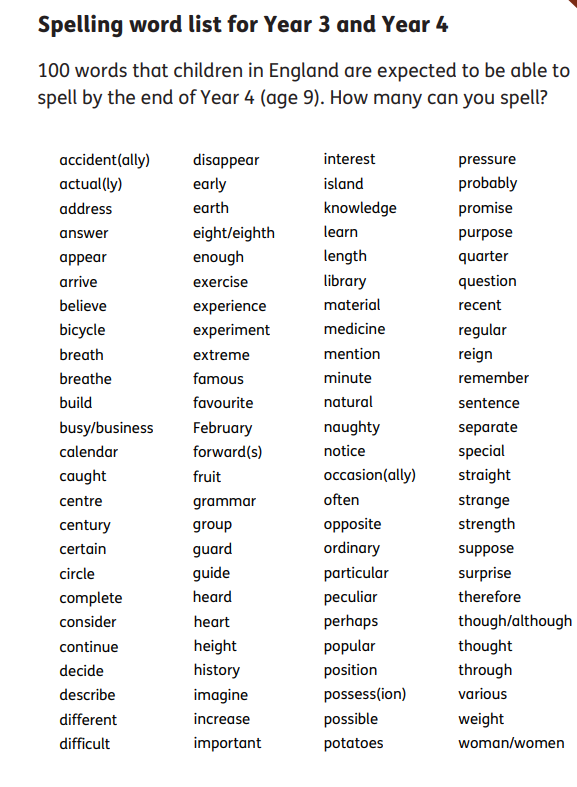 